vvv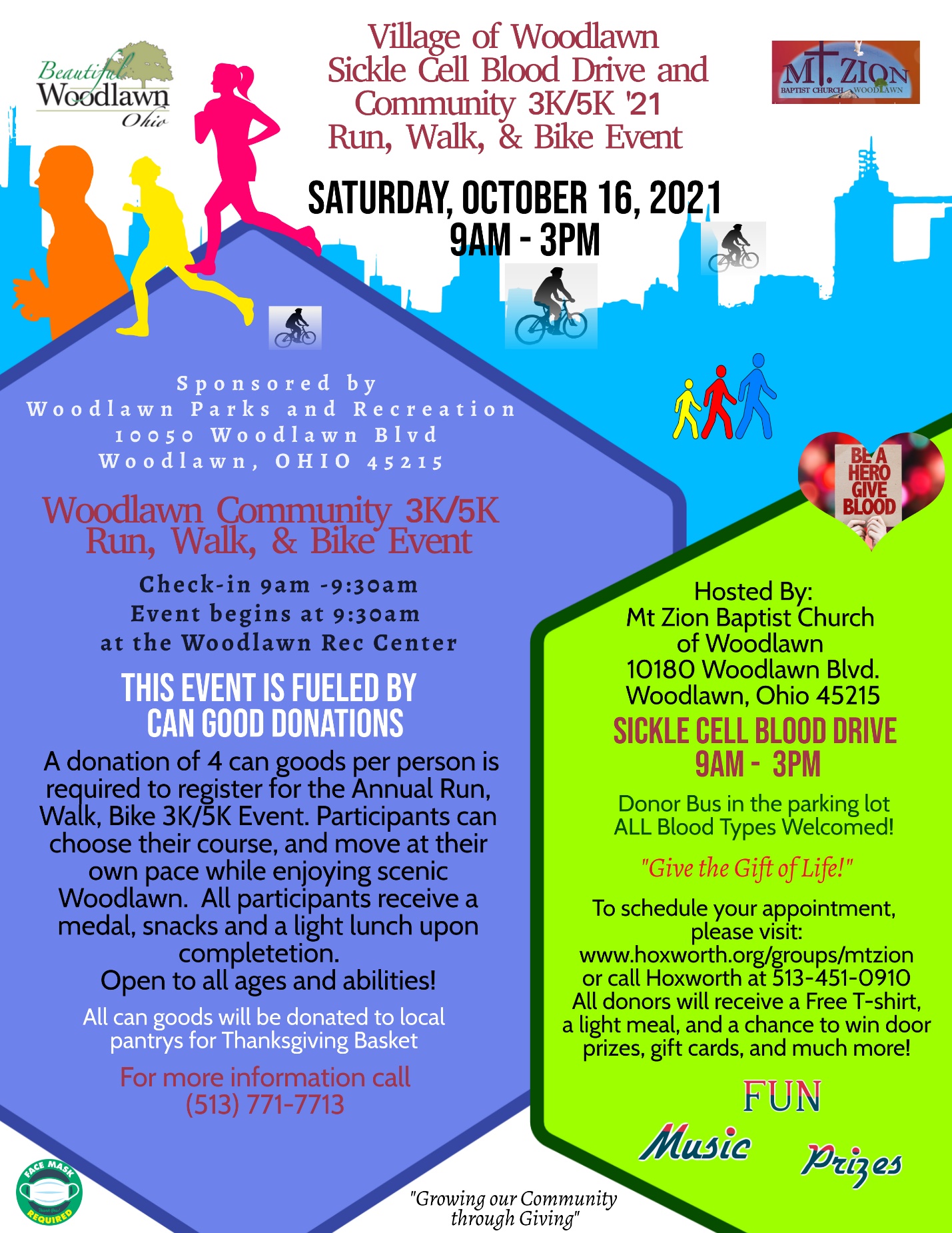 